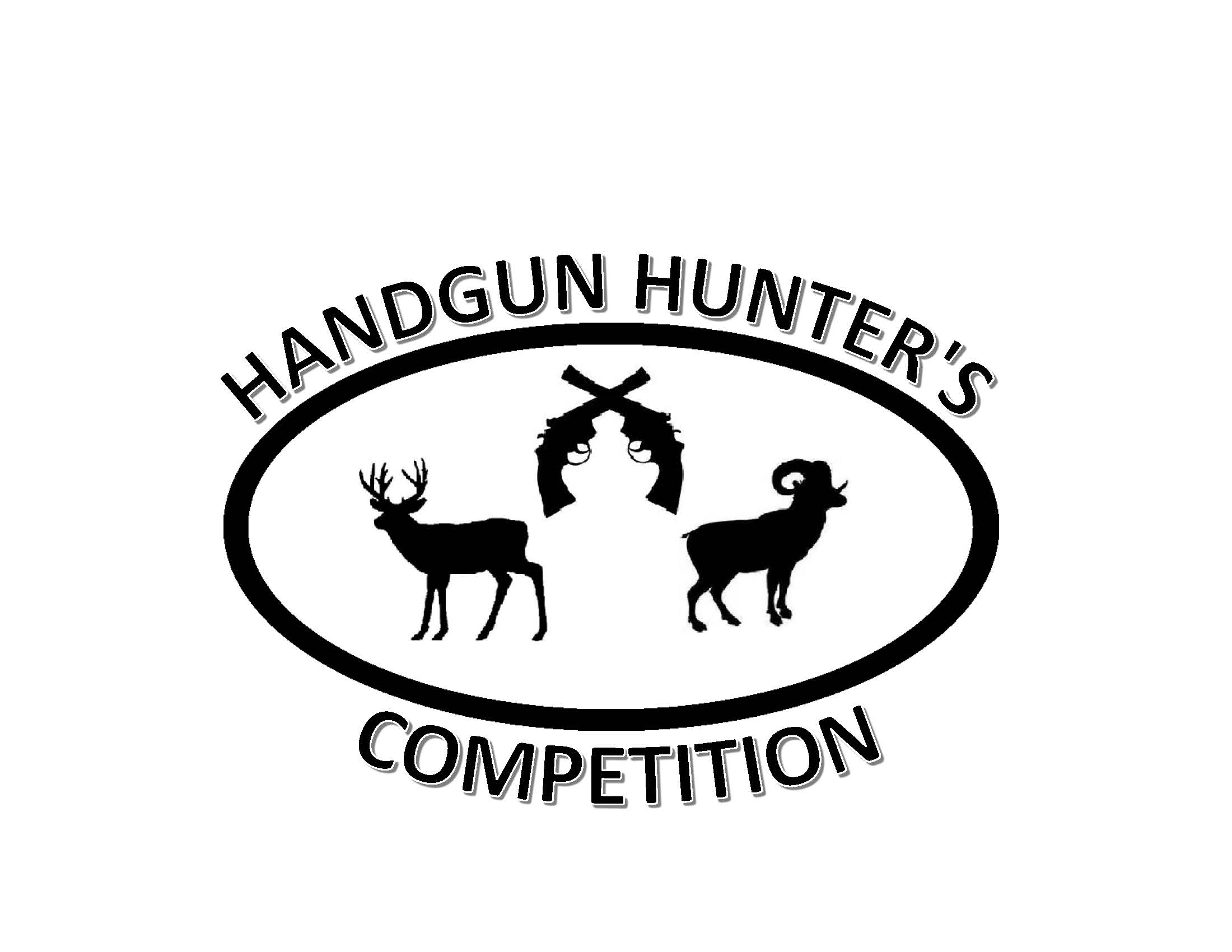 Application/Nomination for HHC Guest of HonorHHC donates all monies to Handgun Hunter’s Chartable Foundation and to keep HHC in the spirit of the non-profit we support we would like to assist someone in attending HHC.Handgun Hunter’s Competition will pay for one physically disabled person or a disabled veteran (70% or higher VA rating)  to fly/travel within the lower 48 of the USA and to stay in a hotel local to the match.  We will make a reasonable effort to accommodate the guest of honor at our match.If you would like to apply or you would like to nominate a person to be the HHC guest of honor please email us at bcgunworks@gmail.com and include the following information:A brief description about yourself or the person you are nominating.Explain your, or the person you are nominating handgun hunting experience or desire to handgun hunt.Explain your, or the person you are nominating outdoor experience.Explain how being selected to be the HHC guest of honor will impact you or the person you are nominating.Please also include the following info for the person applying or being nominated;Contact infoNamePhoneAddressEmailIf you are nominating someone include a statement from them acknowledging that they understand that they have been nominated and are willing to participate.Disabled veteran’s must include a rating decision letter.  You can print one from Ebenifits that will show the rating but hide all of your personal data.We will select the HHC guest of honor over the winter of 2021/2022.  For more information on HHC go to www.baysidecustomgunworks.com and click on HHC.